della Commissione gestione e finanzesul messaggio 10 marzo 2021 concernente una richiesta di stanziamento di un credito d’investimento di CHF 696'043.56 e di un aumento della gestione corrente di CHF 31'693.40 annui per l’acquisto, l’implementazione e la manutenzione di un software per la gestione operativa dell’Ufficio dell’ispettorato del lavoro (UIL)Introduzione L’Ufficio dell’Ispettorato del Lavoro (UIL) ha avviato il progetto OSOUIL “Organizzazione Strategica Operativa Ufficio dell’Ispettorato del Lavoro” nel quale, oltre alla revisione dei processi per renderli maggiormente efficaci e efficienti, si rende necessario un nuovo strumento informatico che tenga conto dei cambiamenti intervenuti negli ultimi anni con nuovi compiti e l’ampliamento di quelli esistenti.L’UIL, da organo d’esecuzione esclusivamente orientato alla promozione e controllo della tutela della salute fisica e psichica dei lavoratori, ha acquisito, negli ultimi 15 anni, nuove competenze nell’ambito della sorveglianza del mercato del lavoro, in particolare per quanto attiene al controllo dei lavoratori distaccati, le condizioni di assunzione d’impiego e salariali nelle aziende e nella lotta contro il lavoro nero.A seguito di uno studio di fattibilità è stato aperto un concorso CIAP per la fornitura e la relativa implementazione di un software per la gestione delle informazioni e i processi dell’UIL.Organizzazione e compiti dell’UIL L’UIL suddivide le proprie attività in tre ambiti:Prevenzione degli infortuni (LAINF);Tutela della salute dei lavoratori e della quiete pubblica – applicazione delle norme sugli orari di apertura dei negozi - (LL e LAN);Pari opportunità di lavoro - sorveglianza del mercato del lavoro - (LDist e LLN).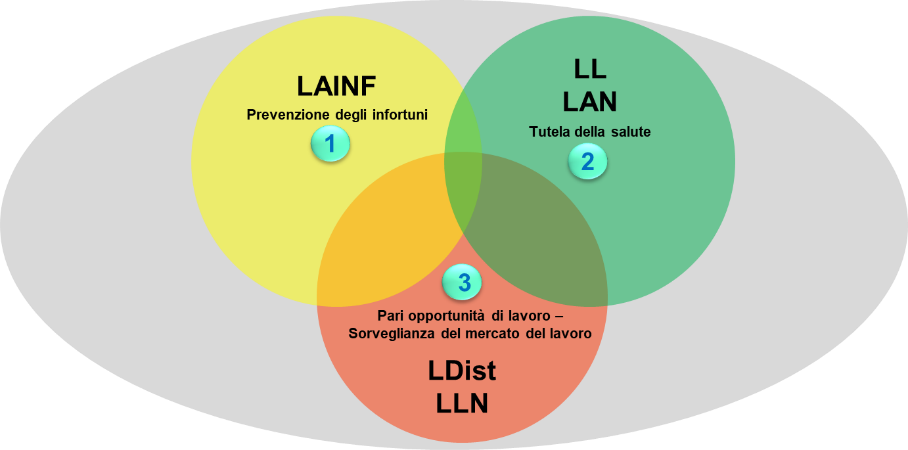 Di seguito i principali compiti dell’UIL:Consulenza e informazione ai datori di lavoro, ai lavoratori, alle associazioni e a tutti coloro che operano nell’ambito della sicurezza e la salute sul posto di lavoro (posto ed ambiente di lavoro, organizzazione e contenuto del lavoro, protezioni speciali per i giovani e le donne incinte).Approvazione dei piani di tutte le costruzioni e trasformazioni di aziende (ente formato da un datore di lavoro e di almeno un lavoratore).Permessi d’esercizio per l’inizio dell’attività aziendale e la messa in esercizio e l’utilizzo delle installazioni di produzione.Visite di controllo nelle aziende per la verifica delle condizioni d’impiego del personale con riferimento, in particolare, alla tutela della salute e la sicurezza dei lavoratori, agli orari di lavoro e alla protezione dei giovani e delle donne incinte.Regolamento d’azienda, verifica e approvazione dei regolamenti delle aziende industriali.Assoggettamento delle aziende a carattere industriale alle disposizioni speciali della Legge federale sul lavoro, relative modifiche e stralci.Direttiva MSSL, controllo dei sistemi di gestione della sicurezza e la salute sul posto di lavoro così come la consulenza nell’ambito della direttiva concernente l’appello ai medici e agli altri specialisti della sicurezza sul lavoro (MSSL).Permessi di lavoro, rilascio di permessi in deroga ai normali orari di lavoro (lavoro notturno, domenicale, continuo).Giovani, rilascio di autorizzazioni per l’occupazione di giovani prosciolti dall’obbligo scolastico, che non hanno compiuto 15 anni.Negozi, decisioni di deroga sugli orari d’apertura dei negozi in occasione di esposizioni, inaugurazioni di nuove attività o giubilei. Multe in caso d’infrazione alle disposizioni della legge cantonale sull’apertura dei negozi.Mercato del lavoro, controllo sul rispetto delle disposizioni in materia d’occupazione e d’impiego dei lavoratori distaccati da aziende estere sul nostro territorio, controllo e monitoraggio delle condizioni di lavoro e di salario nelle aziende indigene.Lotta contro il lavoro nero, verifica dell’osservanza degli obblighi d’annuncio e di autorizzazione conformemente al diritto in materia di assicurazioni sociali, stranieri e imposte alla fonte.Informatica attuale Presso l’UIL sono in uso applicativi federali, cantonali e specifici. Una situazione che si caratterizza per la mancanza di un applicativo centrale che contenga tutte le informazioni necessarie. Questo porta a: ridondanza dei datidifficoltà nel reperire i dati storici: l’utilizzo di tabelle per lo stoccaggio delle informazioni non rende possibile un’immediata visione storicizzata di un incarto o di un processo specifico. La ricerca avviene quindi in più tabelle suddivise per anno e l’aggregazione di tali informazioni è un compito aggiuntivo e oneroso.3.1 	SW della ConfederazioneAmbiti: LL=Legge sul lavoro; LAINF=Legge assicurazione infortuni; MDL=Sorveglianza del mercato del lavoro.3.2	SW cantonali e specificiI collaboratori dell’UIL utilizzano degli applicativi cantonali a supporto dei vari flussi e ambiti lavorativi. Tra di essi vi sono applicativi utilizzati da varie unità dell’Amministrazione cantonale (vedi GIPE) e un applicativo sviluppato ed usato solo dall’UIL (vedi Filemaker notifiche Ufficio per la sorveglianza del mercato del lavoro - USML).Ambiti: LL=Legge sul lavoro; LAINF=Legge assicurazione infortuni; MDL= MDL=Sorveglianza del mercato del lavoro; Segr.=segretariato.3.3	Tabelle di gestione Excel e modelli WordA supporto dell’attività operativa gestionale sono state adottate molteplici tabelle Excel visto che l’UIL non è dotato di uno strumento informatico centralizzato. Questa situazione crea a volte la necessità di riprendere i dati su più fonti, con l’onere di doverle tenere aggiornate e di dover riprendere i dati molteplici volte.Nuova soluzione informatica4.1	ObiettiviIl progetto prevede la copertura delle funzionalità previste nei tre macro ambiti di lavoro principali:Prevenzione degli infortuni (LAINF)Tutela della salute (LL e LCL)Pari opportunità di lavoro – Sorveglianza del mercato del lavoro (LDist e LLN)Rientra nel perimetro del progetto anche l’ambito/processo di supporto svolto dal segretariato.4.2	Concorso pubblicoA conclusione dello studio di fattibilità, dopo una verifica della procedura da adottare, si è proceduto alla pubblicazione di un concorso pubblico secondo le norme del CIAP, per i dettagli si rinvia al messaggio.La valutazione molto positiva ottenuta da ABF Informatik AG sui tre principali criteri verte dalla copertura dei requisiti funzionali e delle interfacce già presenti. La ditta ABF Informatik AG dispone della necessaria competenza in quanto già presente sul mercato con un applicativo specialistico per gli uffici cantonali preposti all’ispettorato del lavoro. Con il suo applicativo iGEKO copre la totalità dei criteri funzionali, a ponderazione con importanza maggiore, al fine di soddisfare i processi operativi dell’UIL.Per quanto attiene il criterio legato alle referenze, la ditta ABF risulta essere presente in diversi cantoni e dopo verifica degli stessi è stato appurato essere rodato e molto soddisfacente presso gli ispettorati cantonali.TempisticaPer quanto riguarda la tempistica, sono stimati circa 18-20 mesi dall’inizio dei lavori per la messa in produzione delle componenti funzionali, per un impegno stimato di 148 giorni/uomo (GU) per l’UIL e 132 GU per il CSI (+/-20 %).Finanze 6.1	Costi uniciLa realizzazione del progetto per l’introduzione della soluzione iGEKO della ditta ABF Informatik AG di Cham presenta dei costi d’investimento preventivati di CHF 696'043.56 (riserva per imprevisti e IVA incluse) previsti principalmente dal 2021 al 2022.6.2	Costi ricorrentiI costi ricorrenti di supporto e manutenzione per un totale di CHF 158'467.00 calcolati su 5 anni, sono quindi quantificabili in CHF 31'693.40 annui a decorrere dall’anno seguente la messa in produzione del nuovo sistema.Essi contengono: le necessarie licenze software, l’assistenza di secondo livello e la manutenzione del sistema.Una volta approvati i crediti saranno inseriti gradualmente, in funzione dello stato d’avanzamento del progetto e delle effettive necessità, nei preventivi annuali del CSI.6.3	Relazione con le linee direttive e piano finanziarioL’importo di CHF 696'043.56 per il nuovo applicativo informatico in esame è inserito nel Piano finanziario degli investimenti (PFI) 2020-2023 al settore 11 “Amministrazione generale”, posizione 114 980 9 “Nuovo software OSOUIL”, e collegato all’elemento WBS 951 50 3016.Nel piano finanziario è considerata una stima di CHF 696'043.56, alla quale si aggiungono CHF 31'693.40 annui per la gestione dell’applicativo. Gli oneri supplementari per la gestione corrente saranno inseriti a partire dall’anno successivo alla messa in produzione della nuova soluzione nei preventivi annuali del CSI (voce contabile 31580005, CRB 951).Lo stanziamento del credito proposto con l’allegato decreto legislativo richiede l’approvazione da parte della maggioranza semplice dei membri del Gran Consiglio (cfr. art. 5 cpv. 3 LGF).Conclusioni La Commissione propone al plenum del Gran Consiglio l’approvazione del credito richiesto con il presente messaggio grazie al quale sarà messo a disposizione un moderno strumento gestionale che permetterà di ulteriormente migliorare la qualità delle attività dell’UIL grazie ad una più efficacie digitalizzazione dei processi a vantaggio di tutti gli attori coinvolti. La Commissione gestione e finanze invita il Gran Consiglio ad approvare il DL allegato al messaggio. Per la Commissione gestione e finanze:Bixio Caprara, relatoreAgustoni - Balli - Bignasca - Biscossa - Bourgoin - Caverzasio - Dadò - Durisch - Ferrara - Forini - Gianella Alessandra - Guerra - Jelmini - Pamini - Quadranti AmbitoAmbitoAmbitoNomeDescrizioneLLLAINFMDLCodECodE = Contrôle des entreprises / Inspektionsmethodik für ArbeitsinspektorenApplicativo web della SECO che offre un ambiente per lo scambio di dati tra la SECO, il segretariato della Commissione federale di coordinamento per la sicurezza sul lavoro (CFSL), la Suva e gli organi esecutivi cantonali della legge sull’assicurazione contro gli infortuni (LAINF) e della legge sul lavoro (LL).https://www.seco.admin.ch/seco/it/home/Arbeit/Arbeitsbedingungen/Eidgenoessische-Arbeitsinspektion/CodE.htmlXXTachoApplicativo web della SECO che permette di trasmettere online le domande per ottenere i permessi per il lavoro notturno, domenicale, per il lavoro continuo o per il servizio di picchetto notturno o domenicale.https://www.seco.admin.ch/seco/it/home/Arbeit/Arbeitsbedingungen/Arbeitszeitbewilligungen-TACHO.htmlXXSIMIC / NotificheSIMIC = sistema d'informazione centrale sulla migrazione / Procedura di notifica per attività lucrativa di breve durata. Applicativo della SEM.https://www.sem.admin.ch/sem/it/home/aktuell/gesetzgebung/archiv/vo_zemis.htmlXSiti internet- Extranet SECO, link…- Codici NOGA (UFSTAT)XXXAmbitoAmbitoAmbitoAmbitoNomeDescrizioneLLLAINFMDLSegr.GIPEGestione Informatizzata delle Procedure Edilizie. Viene utilizzato il prodotto CAMAC, un applicativo su interfaccia web che permette di gestire le procedure edilizie in modo interattivo includendo tutti gli attori coinvolti (architetti, comuni, cantone e tutti i loro servizi, geometri, ecc.).XXSAPApplicativo centrale per la gestione finanziaria e contabile di ogni unità amministrativa dell’AC.XFilemaker notifiche USMLApplicativo Filemaker sviluppato dal CSI per la lettura dei file Excel contenente le notifiche fornite giornalmente dall’USML.XMOVPOPMovimento della popolazioneXSEPUGestione esercizi pubbliciXCARIQUESTTargheXDescrizioneCostoOsservazioniCosti di implementazione262'300.00Costi di acquisto licenze323'980.00Riserva per imprevisti (ca.10%)60'000.00Subtotale646'280.00IVA 7.7%49'763.56TOTALE696'043.56